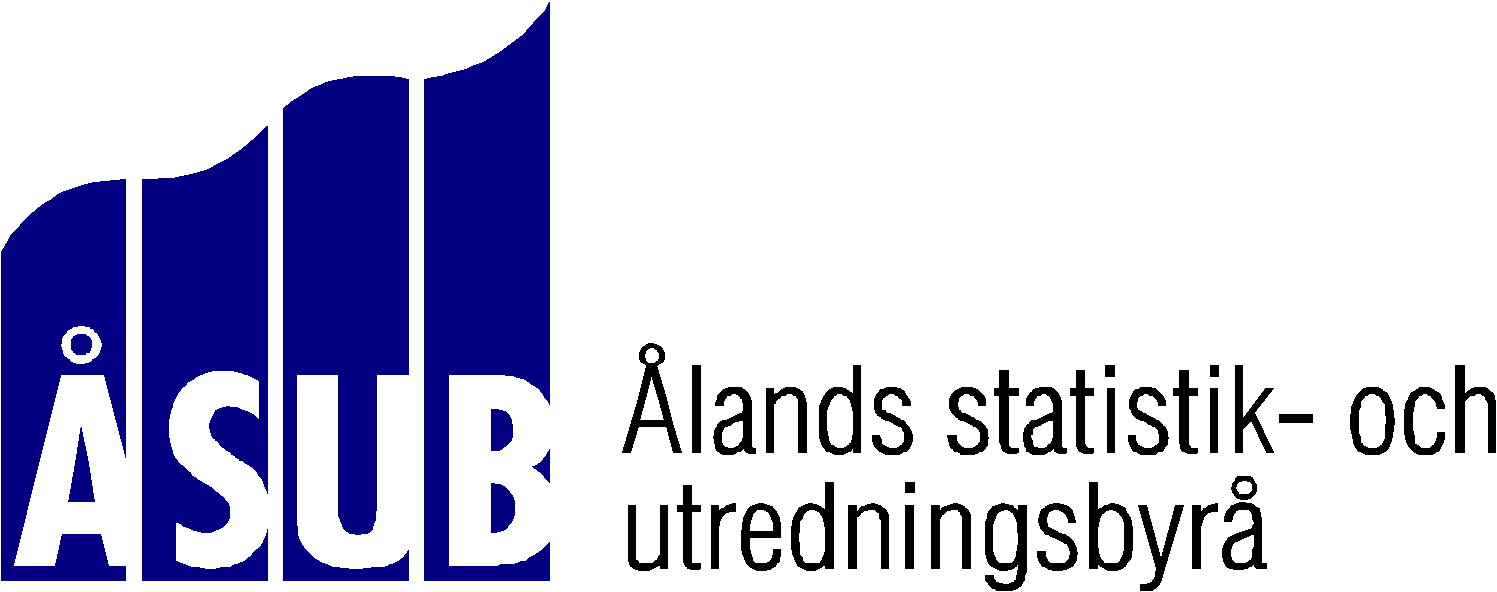 ÅSUB:s lönestatistik 2020FullmaktUndertecknad ger härmed sitt samtycke till att den externa bokföraren fyller i och skickar tillbaka till Ålands statistik- och utredningsbyrå (ÅSUB) lönestatistikförfrågan för år 2020.Ort och datum 	Underskrift, namnförtydligande och titel		Företagets namnBokförarens/bokföringsbyråns namnOBS! Denna fullmakt skall skickas till företagets bokförare/bokföringsbyrå!Exempelvis per fax eller vanlig post.